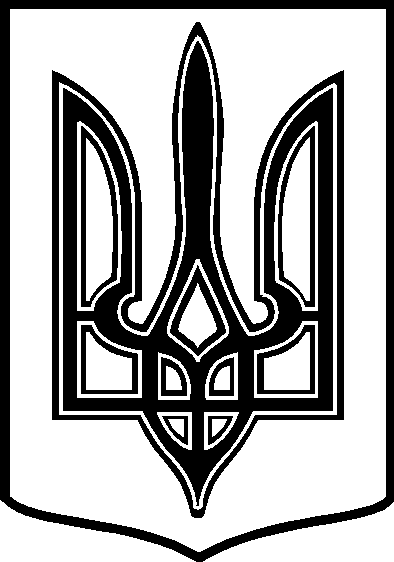 У К Р А Ї Н АТАРТАЦЬКА  СІЛЬСЬКА  РАДАЧЕЧЕЛЬНИЦЬКОГО  РАЙОНУ      ВІННИЦЬКОЇ  ОБЛАСТІРІШЕННЯ №  326   13.12.2018 року                                                                         22  сесія  7  скликанняс.ТартакПро створення  комісії з питань запобігання та виявлення корупції по Тартацькій сільській раді       Відповідно до ст..4  Постанови  Кабінету міністрів України  від 4 вересня 2013 року  , ч.1 59-1  Закону України "Про  місцеве самоврядування в Україні»  , ст..6 КУпАП  :   сільська  рада    В И Р І Ш И Л А :Створити по  Тартацькій  сільській  раді комісію  з питань запобігання та виявлення корупції  в складі :            Голова комісії  : Логункова Анна Олександрівна    –   зав. сільським клубом            Секретар комісії  :Коломієць Євгенія Петрівна    –  касир – рахівник сільської ради            Члени комісії    :  Кудревич Ніна Григорівна  –  бібліотекар  сільської  бібліотеки   Поліщук Майя Василівна – керівник ДНЗ « Ластівка»Багрій Тетяна Миколаївна – директор Тартацької СЗШ І-ІІ ступенів  .      2. Затвердити Положення про комісію з питань запобігання та виявлення  корупції по             Тартацькій сільській раді  ( Додаток до розпорядження  )      3. Контроль за виконанням даного рішення покласти на постійну комісії з            питань  бюджету та планування фінансів ,  розвитку соціальної сфери ,            соціального захисту населення ./Голова комісії –  Ткач О.Ф.        Сільський голова :                                       В.В.Демченко                                                                                                            ДОДАТОК                                                                                          До рішення  № 326  від 22.12.2018 р.                                                                                           22 сесії 7 скликання  ПОЛОЖЕННЯ 
про  комісію  з питань запобігання та виявлення корупції                                        по Тартацькій сільській раді1. Комісія  з питань запобігання та виявлення корупції по Тартацькій сільській раді                          (далі - комісія) утворюється  у порядку, визначеному законодавством за розпорядженням сільського голови.2. У цьому Положенні терміни вживаються у значенні, наведеному в Законі України “Про запобігання корупції”.3. Комісія  у своїй діяльності керується Конституцією та законами України, а також указами Президента України і постановами Верховної Ради України, актами Кабінету Міністрів України, міжнародними договорами України, цим Положенням, іншими актами законодавства.  Голова комісії  підзвітний керівникові такого територіального органу, підприємства, установи, організації та підзвітний і підконтрольний керівникові уповноваженого підрозділу органу виконавчої влади.4. Основними завданнями комісії  є:1) підготовка, забезпечення та контроль за здійсненням заходів щодо запобігання корупції;2) надання методичної та консультаційної допомоги з питань дотримання вимог антикорупційного законодавства;3) участь в інформаційному та науково-дослідному забезпеченні здійснення заходів щодо запобігання та виявлення корупції, а також міжнародному співробітництві в зазначеній сфері;4) проведення організаційної та роз’яснювальної роботи із запобігання, виявлення і протидії корупції;6) здійснення контролю за дотриманням вимог законодавства щодо врегулювання конфлікту інтересів;7) здійснення контролю за дотриманням антикорупційного законодавства.5. Комісія  відповідно до покладених на нього завдань:1) розробляє та проводить заходи щодо запобігання корупційним правопорушенням, а також здійснює контроль за їх проведенням;2) надає іншим структурним підрозділам органу виконавчої влади, підприємства, установи, організації та їх окремим працівникам роз’яснення щодо застосування антикорупційного законодавства;3) вживає заходів до виявлення конфлікту інтересів та сприяє його усуненню, контролює дотримання вимог законодавства щодо врегулювання конфлікту інтересів, а також виявляє сприятливі для вчинення корупційних правопорушень ризики в діяльності посадових і службових осіб органу виконавчої влади, підприємства, установи та організації, вносить їх керівникам пропозиції щодо усунення таких ризиків;4) надає допомогу в заповненні декларацій особи, уповноваженої на виконання функцій держави або місцевого самоврядування;6) у разі виявлення фактів, що можуть свідчити про вчинення корупційних або пов’язаних з корупцією правопорушень посадовими чи службовими особами органу виконавчої влади, підприємства, установи та організації, інформує в установленому порядку про такі факти керівника органу виконавчої влади (його апарату), підприємства, установи та організації, а також правоохоронні органи відповідно до їх компетенції;7) веде облік працівників органу виконавчої влади, підприємства, установи та організації, притягнутих до відповідальності за вчинення корупційних правопорушень;8) взаємодіє з підрозділами з питань запобігання та виявлення корупції державних органів,  органів місцевого самоврядування, підприємств, установ та організацій, спеціально уповноваженими суб’єктами у сфері протидії корупції;9) розглядає в межах повноважень повідомлення щодо причетності працівників органу виконавчої влади, підприємства, установи та організації до вчинення корупційних правопорушень;10) повідомляє у письмовій формі керівникові органу виконавчої влади та спеціально уповноваженим суб’єктам у сфері протидії корупції про факти, що можуть свідчити про вчинення корупційних або пов’язаних з корупцією правопорушень посадовими особами органу виконавчої влади, територіального органу, підприємства, установи, організації.6. Втручання у діяльність комісії  під час здійснення ним своїх повноважень, а також покладення на комісію обовязків  , що не належать або виходять за межі її повноважень чи обмежують виконання покладених на нього завдань, забороняється.7. Комісія  має право:1) отримувати від інших структурних підрозділів органу виконавчої влади, підприємства, установи та організації інформацію і матеріали, необхідні для виконання покладених на нього завдань, а також в установленому законом порядку інформацію з обмеженим доступом або таку, що містить державну таємницю;2) отримувати від працівників органу виконавчої влади, підприємства, установи та організації усні та письмові пояснення з питань, які виникають під час проведення службових розслідувань (перевірок);3) ініціювати перед керівником органу виконавчої влади (його апарату), підприємства, установи та організації питання щодо надсилання запитів до державних органів, органів влади Автономної Республіки Крим, органів місцевого самоврядування, підприємств, установ та організацій незалежно від форми власності з метою отримання від них відповідної інформації та матеріалів, необхідних для виконання покладених на уповноважений підрозділ завдань.8. Члени комісії  проводять або беруть участь у проведенні в установленому порядку службового розслідування (перевірки) в органі виконавчої влади з метою виявлення причин та умов, що призвели до вчинення корупційного або пов’язаного з корупцією правопорушення чи невиконання вимог антикорупційного законодавства.Члени комісії під час проведення службових розслідувань (перевірок) мають право з урахуванням обмежень, установлених законодавством, на безперешкодний доступ до приміщень і територій органу виконавчої влади, документів та матеріалів, що стосуються предмета службового розслідування (перевірки).9. Члени комісії  можуть залучатися до проведення:1) експертизи проектів нормативно-правових актів, організаційно-розпорядчих документів, що видаються органом виконавчої влади, з метою виявлення причин, що призводять чи можуть призвести до вчинення корупційних або пов’язаних з корупцією правопорушень;2) внутрішнього аудиту органу виконавчої влади, підприємства, установи та організації в частині дотримання вимог антикорупційного законодавства.10.  Сільський голова  сприяє створенню умов для виконання на належному рівні підрозділом покладених на нього завдань. Секретар  сільської ради :                                         О.С.Павлишена 